ЧЕРКАСЬКА МІСЬКА РАДА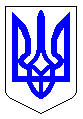 ЧЕРКАСЬКА МІСЬКА РАДАВИКОНАВЧИЙ КОМІТЕТРІШЕННЯВід 26.03.2019 № 344                                                Про зняття з квартирного обліку(Шугай Г.М., …)	Розглянувши пропозиції громадської комісії з житлових питань при виконавчому комітеті Черкаської міської ради (витяг із протоколу № 14  від 27 грудня  2018 року ) про зняття з квартирного обліку, відповідно до пп.2 п.а ст.30 Закону України ,,Про місцеве самоврядування в Україні”, ст. 40 Житлового кодексу Української РСР, пп. 1, 2 п. 26 Правил обліку громадян, які потребують поліпшення житлових умов, і надання їм жилих приміщень, затверджених постановою Ради Міністрів УРСР і Укрпрофради від 11.12.84 № 470, виконавчий комітет міської ради ВИРІШИВ:Зняти з квартирного обліку, у зв’язку із поліпшенням житлових умов:1.1.  Шугая Григорія Михайловича, …. р.н.,  з сім’єю у складі три особи (….). Перебував на обліку в списку загальної кооперативної черги з 14.03.89.Підстава: довідка з електронної бази Мірц  від 12.12.2018.1.2. Заріцьку Катерину Олександрівну, …. р.н., самітню. Перебувала на обліку в списку загальної черги та в списку першочергового отримання жилого приміщення з 22.11.93.Підстава: інформаційна довідка з Державного реєстру речових прав на нерухоме майно  від 13.12.2018 № 149295315.2. Зняти з квартирного обліку, у зв’язку із виїздом на інше місце проживання:2.1. Данилюк Ольгу Микитівну, …. р.н., самітню. Перебувала на обліку в списку загальної черги та в списку першочергового отримання жилого приміщення з 21.12.94.Підстава: інформаційна довідка з Державного реєстру речових прав на нерухоме майно  від 13.12.2018 № 149300043.2.2. Гордона Івана Івановича, …. р.н., самітнього. Перебував на обліку в списку загальної черги та в списку першочергового отримання жилого приміщення з 19.01.94.Підстава: інформаційна довідка з Державного реєстру речових прав на нерухоме майно  від 03.12.2018 № 149294525.2.3. Фролову Вергушу  Аірапетівну, … р.н., з сім’єю у складі дві особи (…..). Перебувала на обліку в списку загальної черги 17.02.94.Підстава: довідка з електронної бази Мірц від 12.12.2018.2.4. Бика Аркадія Шмулевича, …. р.н., з сім’єю у складі дві особи (…..). Перебував на обліку в списку загальної кооперативної черги з 23.05.90.Підстава: довідка з електронної бази Мірц  від 12.12.2018.2.5. Лимар Євдокію Володимирівну, …. р.н., самітню. Перебувала на обліку в списку загальної кооперативної черги з 20.01.88.Підстава: довідка з електронної бази Мірц  від 12.12.2018.2.6. Бельченка Олександра Григоровича, …. р.н., з сім’єю у складі дві особи (…..). Перебував на обліку в списку загальної черги та в списку першочергового отримання жилого приміщення з 17.04.94.Підстава: довідка з електронної бази Мірц  від 12.12.2018.3. Зняти з квартирного обліку у зв’язку із смертю:3.1. Парахненка Івана Костянтиновича, …. р.н., з сім’єю у складі дві особи (…..). Перебував на обліку в списку загальної черги та в списку першочергового отримання жилого приміщення з 16.02.83. Підстава: інформаційна довідка з Державного реєстру речових прав на нерухоме майно  від 13.12.2018 № 149297879.3.2. Макаревича Володимира Даниловича, …. р.н., самітнього. Перебував на обліку в списку загальної  черги з 18.11.92.Підстава: інформаційна довідка з Державного реєстру речових прав на нерухоме майно  від 13.12.2018 № 149300535.3.4. Удода Олексія Йосиповича, …. р.н., з сім’єю у складі п’ять осіб  (…..). Перебував на обліку в списку загальної  черги з 18.12.86.  Сім’я на даний час житлом забезпечена.Підстава: довідка Черкаського обласного адресно-довідкового бюро (вх. № 337/10-19 від 02.03.2016).4. Внести відповідні зміни до рішень  виконавчого комітету Cоснівської районної ради від 22.12.93 № 422, 19.01.94 № 12, 18.11.92 № 344, 17.02.94 № 53та виконавчого комітету Придніпровської районної ради від 14.03.89 № 73, 21.12.94 № 459, 23.05.90 № 118, 20.01.88 № 06.5. Контроль за виконанням рішення покласти на заступника директора департаменту житлово-комунального комплексу  Панченка Ю.В.Міський голова					   	          	             А.В. Бондаренко